Information für den Elternbeirat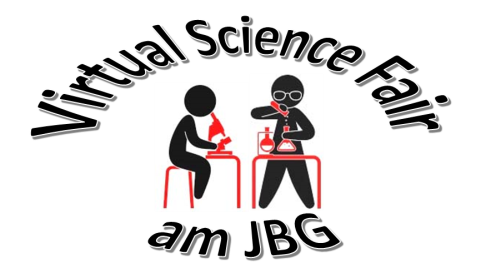 Forschungsvorhaben:
(Einfache Projekte mit überschaubarem Zeit- und Materialaufwand!)Sie Schüler formulieren ein Thema, das sie interessiert und formulieren eine überprüfbare Frage! Sie erstellen Hypothesen über die zu erwartenden Ergebnisse basierend auf ihrem Vorwissen oder ihrer Recherche!Sie entwerfen einen Durchführungsplan! (Welches Material? Wie sollen die Versuchsdurchführungen aussehen?) 	Hilfe erfahren die Schüler durch die E-Mentoren!Die Schüler führen zu Hause die Untersuchungen durch und sammeln Daten! (Eigenes Experiment, eigene Konstruktion!)Sie stellen am Schulfest in einer Science Fair ihre Ergebnisse vor (Poster) und erklären sie einer Jury.Mögliche Themen:Mit wie viel Sonnenlicht wachsen Osterglocken am besten? Bei welcher Temperatur wachsen Tulpen am schnellsten? 	Welches Detergenz entfernt Flecken am besten? 	Was ist das beste Isoliermittel, um das Schmelzen von Eis zu verhindern?Welche Obstbatterie hält am längsten?Hat die Temperatur einen Einfluss auf die Anziehungskraft eines Magneten?Konkreter Ablauf:29.April 2014: 		Information aller naturwissenschaftlichen 8. Klassen  bis 12. Mai 2014: 	Ideensuche, Gruppenbildung 12. – 16. Mai 2014 :	Anmeldung bei Moodle-Plattform in der Profilstunde 				(Thema bzw. Frage wird im Diskussionsforum gepostet!)danach: 			Zuteilung der E-Mentoren, Arbeit in den Teams,					E-Mentoren 	unterstützen! 30.Juni -4. Juli 2014: 	Vorstellung der bisherigen Ergebnisse vor der Klasse 				(5 Minuten-Referat) in der Profilstundedanach: 			Fertigstellung, Vorbereitung der Plakate 11. Juli 2014:	Science Fair mit Prämierung der besten Projekte durch eine Jury im Rahmen des Schulfestes Unterstützung durch die Lehrer:E-Mentoren (moodle-Plattform, internetbasiert)Fachlehrer B/Ch/Ph (falls E-Mentoren nicht weiterhelfen können)Bereitstellung des Materials für eure Präsentation an der Science Fair(Posterkarton) Materialbeschaffung für die Experimente (wenn nötig)Prämierung:		???Beteiligung Elternbeirat:Jury-MitgliederFinanzielle UnterstützungInformation für den ElternbeiratForschungsvorhaben:
(Einfache Projekte mit überschaubarem Zeit- und Materialaufwand!)Sie Schüler formulieren ein Thema, das sie interessiert und formulieren eine überprüfbare Frage! Sie erstellen Hypothesen über die zu erwartenden Ergebnisse basierend auf ihrem Vorwissen oder ihrer Recherche!Sie entwerfen einen Durchführungsplan! (Welches Material? Wie sollen die Versuchsdurchführungen aussehen?) 	Hilfe erfahren die Schüler durch die E-Mentoren!Die Schüler führen zu Hause die Untersuchungen durch und sammeln Daten! (Eigenes Experiment, eigene Konstruktion!)Sie stellen am Schulfest in einer Science Fair ihre Ergebnisse vor (Poster) und erklären sie einer Jury.Mögliche Themen:Mit wie viel Sonnenlicht wachsen Osterglocken am besten? Bei welcher Temperatur wachsen Tulpen am schnellsten? 	Welches Detergenz entfernt Flecken am besten? 	Was ist das beste Isoliermittel, um das Schmelzen von Eis zu verhindern?Welche Obstbatterie hält am längsten?Hat die Temperatur einen Einfluss auf die Anziehungskraft eines Magneten?Konkreter Ablauf:29.April 2014: 		Information aller naturwissenschaftlichen 8. Klassen  bis 12. Mai 2014: 	Ideensuche, Gruppenbildung 12. – 16. Mai 2014 :	Anmeldung bei Moodle-Plattform in der Profilstunde 				(Thema bzw. Frage wird im Diskussionsforum gepostet!)danach: 			Zuteilung der E-Mentoren, Arbeit in den Teams,					E-Mentoren 	unterstützen! 30.Juni -4. Juli 2014: 	Vorstellung der bisherigen Ergebnisse vor der Klasse 				(5 Minuten-Referat) in der Profilstundedanach: 			Fertigstellung, Vorbereitung der Plakate 11. Juli 2014:	Science Fair mit Prämierung der besten Projekte durch eine Jury im Rahmen des Schulfestes Unterstützung durch die Lehrer:E-Mentoren (moodle-Plattform, internetbasiert)Fachlehrer B/Ch/Ph (falls E-Mentoren nicht weiterhelfen können)Bereitstellung des Materials für eure Präsentation an der Science Fair(Posterkarton) Materialbeschaffung für die Experimente (wenn nötig)Prämierung:		???Beteiligung Elternbeirat:Jury-MitgliederFinanzielle Unterstützung